MINISTRY OF EDUCATION AND SCIENCE OF UKRAINE
 NATIONAL AVIATION UNIVERSITY
FACULTY OF INTERNATIONAL RELATIONSScientific Student Conference“YOUTH WITHOUT BORDERS – BUILDING CROSS-CULTURAL AWARENESS”DEPARTMENT OF FOREIGN LANGUAGESDEAR FRIENDS! DEAR STUDENTS!We invite you to take part in the 14th annual Scientific Student Conference “YOUTH WITHOUT BORDERS – BUILDING CROSS-CULTURAL AWARENESS” to be held on Wednesday, March 26.Workshops: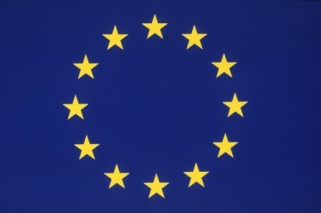 EnglishGermanFrenchSpanishThe conference will take place in Kyiv, 4 Vidradnyi Avenue, Department of Foreign Languages, Faculty of International Relations, NAU, building # 7, room 7. 206Tel. (044) 406 78 15					                      				            Opening session will start at 9.40 a.m.Based on the results of the conference, electronic collection of abstracts will be issued. It will be put on the official website of Faculty of International Relations, NAU.We hope for your participation in the conference!To participate in the conference, please inform the Organizing Committee about the topic of your speech in advance. Tel. (044) 406 78 15Respectfully,    Organizing Committee